La présente fiche est une aide, pour que vous puissiez répondre sous un format unique, à la consultation de l’EESC  ESIEE IT, établissement de formation de la CCI Paris Ile de France Education. Son contenu est exclusivement destiné à une diffusion interne à la l’EESC ESIEE IT.1 – RENSEIGNEMENTS GENERAUX ET ADMINISTRATIFS2 - POUR CHAQUE COURS OU MODULE : PROPOSITION TECHNIQUEReproduire le tableau ci-dessous pour autant de cours ou modules nécessairesPour l’année pédagogique 2021-20223 - PROPOSITION FINANCIERE4 - POUR LE SUIVI EN ENTREPRISE et TUTORAT*****************Récapitulatif des pièces à joindre à cette proposition, sans lesquelles la proposition sera automatiquement rejetée :Extrait de K BIS (si société) (-de 3 mois)CV des enseignants pressentis pour chaque cours ou moduleCopie des diplômes pour chaque enseignantExtrait de casier judiciaire pour chaque enseignant (si demande en cours, fournir l’accusé réception de la demande)Numéro de formateur (obligatoire si interventions en formation professionnelle)Attestation de vigilance de – 6 mois (auprès de l’URSSAF)Attestation de régularité fiscale – de 6 mois (soit en ligne via le compte fiscal (espace abonné professionnel) ou auprès du service des impôts via le formulaire n°3666Si salariés étrangers la liste nominative des salariés soumis à autorisation de travail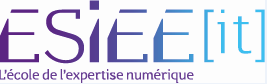 PROPOSITION TECHNIQUE ET FINANCIEREANNEE SCOLAIRE 2021-2022Raison sociale de l’entreprise répondanteForme juridiqueNuméro SIRET Régime de TVA  Entreprise soumise à la TVA. Préciser le taux : …………..   % Entreprise exonérée de TVAAdresse du siège socialIdentité du représentant de l’entreprise Nom :Prénom :Coordonnées du représentant de l’entrepriseTéléphone fixe :Téléphone portable :Email : Présentation de l’Entreprise Références dans le domaine de la formation initiale(ex : écoles, contacts, publications…)Références dans le domaine de la formation continue(ex : entreprises, écoles, contacts, publications…)Pièces à joindre obligatoirement à cette partie : Extrait de KBIS (si en société)Pièces à joindre obligatoirement à cette partie : Extrait de KBIS (si en société)TYPE DE FORMATION Formation initiale (FI) => parcours scolaires Formation professionnelle continue (FC) => salariés, demandeurs d’emploiNOM DE LA FORMATION  FI : BTS SN, M2I, BA …..FC : intitulé de la formationINTITULE DU COURS OU MODULE DUREE EN HEURESPréciser pour : un groupe, une section…OBJECTIFS PEDAGOGIQUES PRE REQUIS A L’ENTREE DANS LE COURS PLAN DU COURS ET DUREE INDICATIVES DES GRANDES PARTIES METHODES PEDAGOGIQUES UTILISEES / MATERIELS MIS EN ŒUVREMODE D’EVALUATIONPièces à joindre obligatoirement à cette partie CV des enseignants pressentis pour chaque cours ou moduleExtrait de casier judiciaire pour chaque enseignantCopie des diplômes pour chaque enseignantNuméro de formateur (obligatoire pour la formation professionnelle continue)POUR LA FORMATION INITIALE(incluant la préparation des cours, la préparation et la fourniture des supports de cours, la rédaction des sujets d’examens, la correction des copies, la relecture éventuelle des copies, et justification éventuelle de la note avec les candidats,…) Niveau 1 (Bac+5)( M2i, Master, BA,Ingénieur…)Taux horaire HTPour le face à face pédagogique : Pour les réunions pédagogiques :  (50 % du Face à face)POUR LA FORMATION INITIALE(incluant la préparation des cours, la préparation et la fourniture des supports de cours, la rédaction des sujets d’examens, la correction des copies, la relecture éventuelle des copies, et justification éventuelle de la note avec les candidats,…) Niveau 1 (Bac+5)( M2i, Master, BA,Ingénieur…)Taux horaire TTCPour le face à face pédagogique : Pour les réunions pédagogiques1 :  (50 % du Face à face)POUR LA FORMATION INITIALE(incluant la préparation des cours, la préparation et la fourniture des supports de cours, la rédaction des sujets d’examens, la correction des copies, la relecture éventuelle des copies, et justification éventuelle de la note avec les candidats,…) Niveau 2 (Bac+3-4)( licence IG, Bachelor L3, …)Taux horaire HTPour le face à face pédagogique : Pour les réunions pédagogiques1 :  (50 % du Face à face)POUR LA FORMATION INITIALE(incluant la préparation des cours, la préparation et la fourniture des supports de cours, la rédaction des sujets d’examens, la correction des copies, la relecture éventuelle des copies, et justification éventuelle de la note avec les candidats,…) Niveau 2 (Bac+3-4)( licence IG, Bachelor L3, …)Taux horaire TTCPour le face à face pédagogique : Pour les réunions pédagogiques1 :  (50 % du Face à face)POUR LA FORMATION INITIALE(incluant la préparation des cours, la préparation et la fourniture des supports de cours, la rédaction des sujets d’examens, la correction des copies, la relecture éventuelle des copies, et justification éventuelle de la note avec les candidats,…) Niveau 3 (Bac+2)(bts SN, bts sio, Bachelor L1 L2…)Taux horaire HTPour le face à face pédagogique : Pour les réunions pédagogiques1 :  (50 % du Face à face)POUR LA FORMATION INITIALE(incluant la préparation des cours, la préparation et la fourniture des supports de cours, la rédaction des sujets d’examens, la correction des copies, la relecture éventuelle des copies, et justification éventuelle de la note avec les candidats,…) Niveau 3 (Bac+2)(bts SN, bts sio, Bachelor L1 L2…)Taux horaire TTCPour le face à face pédagogique : Pour les réunions pédagogiques1 :  (50 % du Face à face)POUR LA FORMATION CONTINUE(incluant la préparation des cours, la préparation et la fourniture des supports de cours, la rédaction des sujets d’examens, la correction des copies, la relecture éventuelle des copies, et justification éventuelle de la note avec les candidats,…)Mission 1 : (intitulé de la formation)Taux horaire HTPour le face à face pédagogique : Pour les réunions pédagogiques1 :  (50 % du Face à face)POUR LA FORMATION CONTINUE(incluant la préparation des cours, la préparation et la fourniture des supports de cours, la rédaction des sujets d’examens, la correction des copies, la relecture éventuelle des copies, et justification éventuelle de la note avec les candidats,…)Mission 1 : (intitulé de la formation)Taux horaire TTCPour le face à face pédagogique : Pour les réunions pédagogiques1 :  (50 % du Face à face)POUR LA FORMATION CONTINUE(incluant la préparation des cours, la préparation et la fourniture des supports de cours, la rédaction des sujets d’examens, la correction des copies, la relecture éventuelle des copies, et justification éventuelle de la note avec les candidats,…)Mission 2 : (intitulé de la formation)Taux horaire HTPour le face à face pédagogique : Pour les réunions pédagogiques1 :  (50 % du Face à face)POUR LA FORMATION CONTINUE(incluant la préparation des cours, la préparation et la fourniture des supports de cours, la rédaction des sujets d’examens, la correction des copies, la relecture éventuelle des copies, et justification éventuelle de la note avec les candidats,…)Mission 2 : (intitulé de la formation)Taux horaire TTCPour le face à face pédagogique : Pour les réunions pédagogiques1 :  (50 % du Face à face)POUR LA FORMATION CONTINUE(incluant la préparation des cours, la préparation et la fourniture des supports de cours, la rédaction des sujets d’examens, la correction des copies, la relecture éventuelle des copies, et justification éventuelle de la note avec les candidats,…)Mission 3 : (intitulé de la formation)Taux horaire HTPour le face à face pédagogique : Pour les réunions pédagogiques1 :  (50 % du Face à face)POUR LA FORMATION CONTINUE(incluant la préparation des cours, la préparation et la fourniture des supports de cours, la rédaction des sujets d’examens, la correction des copies, la relecture éventuelle des copies, et justification éventuelle de la note avec les candidats,…)Mission 3 : (intitulé de la formation)Taux horaire TTCPour le face à face pédagogique : Pour les réunions pédagogiques1 :  (50 % du Face à face)Visite en entrepriseQuelque soit le niveauNombre de visites :Forfait HT de la visite :Forfait TTC de la visite :Entretien téléphonique ou en visioconférenceQuelque soit le niveauNombre d’entretiens :Forfait HT de l’entretien :Forfait TTC de l’entretien:TUTORAT et SUIVI des apprentis Nombre  d’apprentis suivis par filière :Forfait HT du tutorat :Forfait TTC du tutorat :TUTORAT et SUIVI des apprentis Nombre  d’apprentis suivis par filière et niveau:Forfait HT du tutorat :Forfait TTC du tutorat  